от 05 ноября 2019 года										№ 1213Об утверждении административного регламента по предоставлению муниципальной услуги «Предоставление информации о порядке предоставления жилищно-коммунальных услуг населению городского округа город Шахунья Нижегородской области»В соответствии с Федеральным законом от 06.10.2003 № 131-ФЗ «Об общих принципах организации местного самоуправления в Российской Федерации», Федеральным законом от 27.06.2010 № 210-ФЗ «Об организации предоставления государственных и муниципальных услуг», в целях установления порядка и стандарта предоставления муниципальной услуги «Предоставление информации о порядке предоставления жилищно-коммунальных услуг населению городского округа город Шахунья  Нижегородской  области»  администрация  городского  округа город Шахунья п о с т а н о в л я е т:1. Утвердить прилагаемый административный регламент по предоставлению муниципальной услуги «Предоставление информации о порядке предоставления жилищно-коммунальных услуг населению городского округа город Шахунья Нижегородской области». 2. Начальнику общего отдела администрации городского округа город Шахунья обеспечить размещение настоящего постановления на официальном сайте администрации городского округа город Шахунья.3. Настоящее постановление вступает в силу со дня его официального опубликования на сайте администрации городского округа город Шахунья.4. Со дня вступления в силу настоящего постановления считать утратившими силу:- постановление администрации городского округа город Шахунья Нижегородской области от 12.07.2016 № 793 «Об утверждении административного регламента по предоставлению муниципальной услуги «Предоставление информации о порядке предоставления жилищно-коммунальных услуг населению городского округа город Шахунья Нижегородской области»;- постановление администрации городского округа город Шахунья Нижегородской области от 12.09.2016 № 1090 «О внесении изменений в постановление администрации городского округа город Шахунья Нижегородской области от 12.07.2016 № 793 «Об утверждении административного регламента по предоставлению муниципальной услуги «Предоставление информации о порядке предоставления жилищно-коммунальных услуг населению городского округа город Шахунья Нижегородской области».5. Контроль за выполнением настоящего постановления возложить на заместителя главы администрации городского округа город Шахунья Нижегородской области С.А. Кузнецова.Глава местного самоуправлениягородского округа город Шахунья							  Р.В.КошелевУТВЕРЖДЕНпостановлением администрациигородского округа город ШахуньяНижегородской области                от 05.11.2019 г. № 1213  Административный регламент по предоставлению муниципальной услуги «Предоставление информации о порядке предоставления жилищно-коммунальных услуг населению городского округа город Шахунья Нижегородской области»Раздел 1. Общие положения.        1.1. Административный регламент (далее – Регламент) администрации городского округа город Шахунья Нижегородской области по предоставлению муниципальной услуги «Предоставление информации о порядке предоставления жилищно-коммунальных услуг населению в городском округе город Шахунья Нижегородской области» разработан в целях повышения качества и доступности предоставления муниципальной услуги.         Муниципальную услугу оказывает управление промышленности, транспорта, связи, жилищно-коммунального хозяйства, энергетики и архитектурной деятельности администрации городского округа город Шахунья Нижегородской области (далее – Управление ЖКХ и архитектуры).          Регламент определяет порядок, сроки и последовательность действий при предоставлении муниципальной услуги «Предоставление информации о порядке предоставления жилищно-коммунальных услуг населению».        1.2. Круг заявителей.         Заявителем муниципальной услуги (далее - Заявитель) являются граждане, проживающие на территории городского округа город Шахунья Нижегородской области, нуждающиеся в информации об услугах жилищно-коммунального хозяйства.        1.3. Требования к порядку информирования о предоставлении муниципальной услуги.        Информирование о порядке предоставления муниципальной услуги осуществляется:         - при личном контакте специалистов с заявителями,          - с использованием почты,         - средств телефонной связи,         - электронной почты,          -через официальный сайт администрации городского округа город Шахунья Нижегородской области,         - на едином интернет-портале государственных и муниципальных услуг Нижегородской области.        1.3.1. Информирование о предоставлении муниципальной услуги осуществляется:        а) Управлением ЖКХ и архитектуры.        Место нахождения, время работы и телефон:        Нижегородская область, г.Шахунья, пл.Советская, дом 1, кабинет № 56.         Часы работы: понедельник – четверг с 08:00 до 17:00; пятница с 08:00 до 16:00;         Перерыв с 12:00 до 13:00; суббота, воскресенье – выходные дни;         Телефон/факс: 8(83152) 2-71-90;        Телефон приемной главы местного самоуправления городского округа город Шахунья Нижегородской области: 8(83152) 2-17-57;        Электронный адрес: official@adm.shh.nnov.ru.        б) Муниципальным автономным учреждением городского округа город Шахунья Нижегородской области «Многофункциональный центр предоставления государственных и муниципальных услуг» (далее - МАУ «МФЦ г.о.г. Шахунья»).        Место нахождения, время работы и телефон:        Нижегородская область, г. Шахунья, ул. Революционная, д.18.          Часы работы: понедельник, вторник, четверг, пятница с 08:00 до 18:00;        Среда с 08:00 до 20:00, суббота с 08:00 до 12:00, без перерыва на обед;        Воскресенье – выходной день;         Телефон/факс: 8(83152) 2-52-64, 2-50-74;        Адрес электронной почты: mfcshаh@mail.ru.         в) Филиал муниципального автономного учреждения городского округа город Шахунья Нижегородской области «Многофункциональный центр предоставления государственных и муниципальных услуг».        Место нахождения, время работы и телефон:        Нижегородская область, г. Шахунья, р.п. Вахтан, ул. Лесная, д.1.          Часы работы: вторник, среда, пятница с 08:00 до 18:00;        Четверг - не приемный день, суббота с 08:00 до 13:00, перерыв с 12:00 до 13:00;        Воскресенье, понедельник – выходные дни;         Телефон/факс: 8(83152) 3-08-10.         г) Филиал муниципального автономного учреждения городского округа город Шахунья Нижегородской области «Многофункциональный центр предоставления государственных и муниципальных услуг».        Место нахождения, время работы и телефон:        Нижегородская область, г. Шахунья, р.п. Сява, ул. Кирова, д.23.          Часы работы: вторник, среда, пятница с 08:00 до 18:00;        Четверг - не приемный день, суббота с 08:00 до 13:00, перерыв с 12:00 до 13:00;        Воскресенье, понедельник – выходные дни;         Телефон/факс: 8(83152) 3-60-26.        Единый интернет-портал государственных и муниципальных услуг (функций) Нижегородской области (www.gu.nnov.ru), сайте МАУ «МФЦ г.о.г. Шахунья» (https: mfcshah.ru).Раздел 2. Стандарт предоставления муниципальной услуги.        2.1. Наименование муниципальной услуги:         Предоставление информации о порядке предоставления жилищно-коммунальных услуг населению городского округа город Шахунья Нижегородской области.        2.2. Муниципальная услуга предоставляется управлением ЖКХ и архитектуры администрации городского округа город Шахунья Нижегородской области.         2.3. Описание результата предоставления муниципальной услуги.         Конечным результатом предоставления муниципальной услуги является предоставление исчерпывающей информации о порядке предоставления жилищно-коммунальных услуг населению, либо отказ в предоставлении исчерпывающей информации по муниципальной услуге.         2.4. Срок предоставления муниципальной услуги:        - в течение 30 дней с даты регистрации письменного обращения.         2.4.1. Предоставление муниципальной услуги осуществляется в соответствии с:         - Конституцией Российской Федерации (принята всенародным голосованием 12.12.1993), (официальный текст Конституции РФ, с внесенными в нее поправками от 30.12.2008, опубликован в изданиях «Российская газета» №7, 21.01.2009; «Собрание законодательства РФ» 26.01.2009, № 4, ст.445;  «Парламентская газета» № 4, 23-29.01.2009);         - Жилищным кодексом Российской Федерации от 29.12.2004 № 188-ФЗ. (Первоначальный текст документа опубликован в изданиях «Собрание законодательства РФ» 03.01.2005 № 1 (часть 1), ст.14; «Российская газета» № 1, 12.01.2005; «Парламентская газета» № 7-8, 15.01.2005);        - Федеральный закон от 27.07. 2010 № 210-ФЗ «Об организации предоставления государственных и муниципальных услуг». (Первоначальный текст документа опубликован в изданиях «Российская газета» 30.07.2010 № 168, «Собрание законодательства Российской Федерации» 02.08.2010 № 31);        - Федеральным законом Российской Федерации от 24.11.1995 № 181-ФЗ «О социальной защите инвалидов в Российской Федерации». (Первоначальный текст документа опубликован в изданиях «Собрание законодательства РФ» 1995, № 48, ст.4563; 1998, № 31, ст.3803; 1999, № 2, ст.232; № 29, ст.3693; 2000, № 22, ст.2267; 2001, № 24, ст.2410; № 33, ст.3426; № 53, ст.5024; 2002, № 1, ст.2; № 22, ст.2026; 2003, № 2, ст.167; № 43, ст.4108; 2004, № 35, ст.3607; 2005, № 1, ст.25; 2006, № 1, ст.10; 2007, № 43, ст.5084; № 49, ст.6070; 2008, № 9, ст.817; № 29, ст.3410; № 30, ст.3616; № 52, ст.6224; 2009, № 18, ст.2152; № 30, ст.3739; 2010, № 50, ст.6609; 2011, № 27, ст.3880; № 30, ст.4596; № 45, ст.6329; № 47, ст.6608; № 49, ст.7033; 2012, № 29, ст.3990; № 30, ст.4175; № 53, ст.7621; 2013, № 8, ст.717; № 19, ст.2331; № 27, ст.3460, 3475, 3477; № 48, ст.6160; № 52, ст.6986; 2014, № 26, ст.3406; № 30, ст.4268; № 49, ст.6928; 2015, № 14, ст.2008, № 27, ст.3967, № 48, ст.6724; 2016, № 1, ст.19);         - Федеральным законом Российской Федерации от 06.10.2003 № 131-ФЗ «Об общих принципах организации местного самоуправления в РФ» (Первоначальный текст документа опубликован в изданиях «Собрание законодательства РФ» 06.10.2003 № 40, ст.3822; «Парламентская газета» № 186, 08.10.2003; «Российская газета» №202, 08.10.2003);         - Закон Нижегородской области от 05.03.2009 № 21-3 «О безбарьерной среде для маломобильных граждан на территории Нижегородской области» (Первоначальный текст документа опубликован в изданиях «Нижегородские новости» №45 (4177),14.03.2009; «Правовая среда» № 19 (1005), 14.03.2009);                  - Постановлением Правительства Российской Федерации от 13.08.2006 № 491 «Об утверждении Правил содержания общего имущества в многоквартирном доме, Правил изменения размера платы за содержание и ремонт жилого помещения, в случае оказания услуг и выполнения работ по управлению, содержанию, и ремонту общего имущества в многоквартирном доме ненадлежащего качества и (или) с перерывами, превышающими установленную продолжительность». (Первоначальный текст документа опубликован в изданиях «Собрание законодательства РФ» 21.08.2006, № 34, ст.3680; «Российская газета» №184, 22.08.2006);         - Постановлением Правительства Российской Федерации от 06.05.2011 № 354 «О предоставлении коммунальных услуг собственникам и пользователям помещений в многоквартирных домах и жилых домов». (Первоначальный текст документа опубликован в изданиях «Собрание законодательства РФ» 30.05.2011, № 22, ст.3168; «Российская газета», №116, 01.06.2011);         - Постановление Правительства Российской Федерации от 25.06.2012 № 634 «О видах электронной подписи, использование которых допускается при обращении за получением государственных и муниципальных услуг». (Источник публикации «Российская газета» №148, 02.07.2012);        - Постановлением Правительства Российской Федерации от 27.08.2012 № 857 «Об особенностях применения в 2012-2014 годах Правил предоставления коммунальных услуг собственникам и пользователям помещений в многоквартирных домах и жилых домов». (Источник публикации «Российская газета» № 200, 31.08.2012; «Собрание законодательства РФ» 03.09.2012, № 36, ст.4908);         - Распоряжением Правительства Российской Федерации от 17.12.2009 №1993-р «Об утверждении сводного перечня первоочередных государственных и муниципальных услуг, предоставляемых в электронном виде». (Первоначальный текст документа опубликован в изданиях «Российская газета» №247, 23.12.2009; «Собрание законодательства РФ» 28.12.2009, № 52 (2 ч.), ст.6626);         - Приказ Министерства труда и социальной защиты Российской Федерации от 22.06.2015 №386-н «Об утверждении формы документа, подтверждающего специальное обучение собаки - проводника, и порядка его выдачи» (зарегистрирован Министерством юстиции Российской Федерации 21.07.2015 № 38115);         - иными нормативными правовыми актами Российской Федерации, Нижегородской области, муниципальными нормативными правовыми актами муниципальных районов и сельских поселений.         2.5.Исчерпывающий перечень документов, необходимых в соответствии с законодательными или иными нормативными правовыми актами для предоставления муниципальной услуги:устное или письменное обращения граждан, выполненные в соответствие с Федеральным законом от 02.05.2006 №59-ФЗ «О порядке рассмотрения обращений граждан РФ»: гражданин в своем письменном обращении в обязательном порядке указывает либо наименование органа местного самоуправления, в который направляет письменное обращение; либо фамилию, имя, отчество соответствующего должностного лица; либо должность соответствующего лица, а также свои фамилию, имя, отчество (последнее - при наличии), почтовый адрес, по которому должны быть направлены ответ, уведомление о переадресации обращения, излагает суть предложения, заявления или жалобы, ставит личную подпись и дату. В случае необходимости в подтверждение своих доводов гражданин прилагает к письменному обращению документы и материалы либо их копии;2.6. Исчерпывающий перечень оснований для отказа в приеме документов, необходимых для предоставления муниципальной услуги:нарушение требований Федерального закона от 02.05.2006 №59-ФЗ «О порядке рассмотрения обращений граждан РФ»: обращение, в котором обжалуется судебное решение, возвращается гражданину, направившему обращение, с разъяснением порядка обжалования данного судебного решения.         В случае, если текст письменного обращения не поддается прочтению, ответ на обращение не выдается, и оно не подлежит направлению на рассмотрение должностному лицу в соответствии с их компетенцией, о чем сообщается гражданину, направившему обращение, если его фамилия и почтовый адрес поддаются прочтению;2.7. Исчерпывающий перечень оснований для приостановления или отказа в предоставлении муниципальной услуги: в ходе личного приема гражданину может быть отказано в дальнейшем рассмотрении обращения:                - если ему ранее был дан ответ по существу поставленных в обращении вопросов;          - в случае, если в письменном обращении не указана фамилия гражданина, направившего обращение, и почтовый адрес, по которому должен быть направлен ответ, ответ на обращение не дается. Если в указанном обращении содержатся сведения о подготавливаемом, совершаемом или совершенном противоправном деянии, а также о лице, его подготавливающем, совершающем или совершившем, обращение подлежит направлению в орган в соответствии с его компетенцией.          - в случае получения письменных обращений, в которых содержатся нецензурные либо оскорбительные выражения, угрозы жизни, здоровью и имуществу должностного лица, а также членов его семьи, такие обращения могут быть оставлены без ответа по существу поставленных в них вопросов. В данном случае гражданину, направившему обращение, в письме за подписью главы местного самоуправления сообщается о недопустимости злоупотребления правом, а также в случае необходимости указанное обращение направляется для рассмотрения в соответствующий правоохранительный орган.         - в случае, если в письменном обращении гражданина содержится вопрос, на который ему многократно давались письменные ответы по существу в связи с ранее направляемыми обращениями, и при этом в обращении не приводятся новые доводы или обстоятельства, может быть принято решение о безосновательности очередного обращения и прекращении переписки с гражданином по данному вопросу при условии, что указанное обращение и ранее направляемые обращения направлялись в орган местного самоуправления. О данном решении уведомляется гражданин, направивший обращение.Основанием для отказа в рассмотрении обращений, поступивших в форме электронных сообщений, помимо оснований, указанных выше, также может являться указание автором недействительных сведений о себе и/или адреса для ответа, поступление дубликата уже принятого электронного сообщения, некорректность содержания электронного сообщения;         2.8. Управление ЖКХ и архитектуры администрации городского округа город Шахунья Нижегородской области предоставляет информацию:          - о нормативных правовых актах, регулирующих порядок предоставления жилищно-коммунальных услуг населению;          -  об используемых определениях и понятиях;          -  о требованиях к предоставлению коммунальных услуг; - об определении состава общего имущества в многоквартирном доме и требованиях к его содержанию; - о порядке и условиях заключения договоров на оказание коммунальных услуг; - о порядке расчета и внесения платы за коммунальные услуги; - о порядке несения собственниками помещений в многоквартирном доме общих расходов на содержание и ремонт общего имущества; - о правах и обязанностях исполнителей (юридических лиц независимо от организационно-правовой формы, а также индивидуальных предпринимателей предоставляющих коммунальные услуги, производящих или приобретающих коммунальные ресурсы и отвечающих за обслуживание внутридомовых инженерных систем с использованием которых предоставляются коммунальные услуг); - о правах и обязанностях потребителей (граждан, использующих коммунальные услуги для личных, семейных, домашних и иных нужд, не связанных с осуществлением предпринимательской деятельности); - о порядке перерасчета платы за отдельные виды коммунальных услуг за период временного отсутствия потребителей в занимаемом жилом помещении; - о порядке изменения размера платы за коммунальные услуги при предоставлении коммунальных услуг ненадлежащего качества и (или) с перерывами, превышающими установленную продолжительность; - о порядке изменения размера платы за содержание жилого помещения в случае оказания услуг и выполнения работ по управлению, содержанию общего имущества в многоквартирном доме ненадлежащего качества и (или) с перерывами, превышающими установленную продолжительность; - о порядке установления факта не предоставления коммунальных услуг или предоставления коммунальных услуг ненадлежащего качества; - об ответственности исполнителя и потребителя коммунальных услуг; - о порядке приостановления или ограничения предоставления коммунальных услуг; - об особенностях холодного водоснабжения, осуществляемого через водоразборную колонку; - об особенностях газоснабжения по присоединенной сети; - об особенностях продажи бытового газа в баллонах; - об особенностях продажи и доставки твердого топлива; - о порядке поставки газа для обеспечения коммунально-бытовых нужд граждан; - об осуществлении контроля за соблюдением порядка предоставления жилищно-коммунальных услуг; - об осуществлении контроля за содержанием общего имущества в многоквартирном доме.        2.9.  Муниципальная услуга предоставляется бесплатно.        2.9.1. Максимальный срок ожидания в очереди при подаче запроса о предоставлении муниципальной услуги и при получении результата предоставления муниципальной услуги не должен превышать 15 минут.         2.9.2. Срок регистрации запроса заявителя о предоставлении муниципальной услуги:         - в течение одного рабочего дня с момента обращения.          2.10. Требования к помещениям, в которых предоставляется муниципальная услуга, к местам ожидания, местам для заполнения запросов о предоставлении муниципальной услуги, информационным стендам с образцами их заполнения и перечнем документов, необходимых для предоставления муниципальной услуги.        В целях организации беспрепятственного доступа инвалидов (включая инвалидов, использующих кресла-коляски и собак-проводников) к месту предоставления муниципальной услуги им обеспечиваются:         - условия для беспрепятственного доступа к объекту (зданию, помещению), в котором предоставляется муниципальная услуга;         - возможность самостоятельного передвижения по территории, на которой расположены объекты (здания, помещения), в которых предоставляется муниципальная услуга, а также входа в такие объекты и выхода из них, посадки в транспортное средство и высадки из него, в том числе с использованием кресла-коляски;         - сопровождение инвалидов, имеющих стойкие расстройства функции зрения и самостоятельного передвижения;         - надлежащее размещение оборудования и носителей информации, необходимых для обеспечения беспрепятственного доступа инвалидов к объектам (зданиям, помещениям), в которых предоставляется муниципальная услуга, с учетом ограничений их жизнедеятельности;         - дублирование необходимой для инвалидов звуковой и зрительной информации, а также надписей, знаков и иной текстовой и графической информации знаками, выполненными рельефно-точечным шрифтом Брайля;         - допуск сурдопереводчика и тифлосурдопереводчика;         - допуск собаки-проводника на объекты (в здания, помещения), в которых предоставляется муниципальная услуга, при наличии документа, подтверждающего ее специальное обучение и выдаваемого по форме и в порядке, которые установлены приказом Министерства труда и социальной защиты Российской Федерации от 22.06.2015 № 386-н «Об утверждении формы документа, подтверждающего специальное обучение собаки-проводника и порядка его выдачи»;         - оказание инвалидам помощи в преодолении барьеров, мешающих получению ими муниципальной услуги наравне с другими лицами.         В случае невозможности полностью приспособить объект с учетом потребности инвалида собственник данного объекта обеспечивает инвалиду доступ к месту предоставления муниципальной услуги, либо, когда это возможно, ее предоставление обеспечивается по месту жительства инвалида или в дистанционном режиме.         Муниципальная услуга «Предоставление информации о порядке предоставления жилищно-коммунальных услуг населению городского округа город Шахунья Нижегородской области» осуществляется в кабинете № 56, расположенном по адресу: Нижегородская область, г. Шахунья, пл. Советская, д.1;        Вход в здание и выход из него оборудован лестницами с поручнями и пандусами для передвижения детских и инвалидных колясок.        В случае если помещения, предназначенные для работы с заявителями, расположены на втором этаже и выше, лица с ограниченными возможностями вправе воспользоваться Дежурной диспетчерской службой, находящейся на первом этаже административного здания по адресу: Нижегородская область, г. Шахунья, пл. Советская, д.1 и телефоном охраны для вызова специалиста Управления ЖКХ и архитектуры с целью оказания помощи в предоставлении муниципальной услуги.         Места для заполнения документов оборудованы стульями, столом и обеспечены образцами заполнения документов, бланками заявлений и канцелярскими принадлежностями.        Места информирования, предназначенные для ознакомления с информационными материалами, оборудованы:         - информационными стендами;         - стульями и столом для возможности оформления документов.        На информационных стендах содержится следующая обязательная информация:         - полное наименование органа, оказывающего муниципальную услугу;         - почтовый адрес, контактные телефоны, график работы, фамилии, имена, отчества и должности специалистов, осуществляющих прием и консультирование заинтересованных лиц;         - процедуры оказания муниципальной услуги в текстовом виде;         - перечень документов, представляемых заявителями для получения муниципальной услуги;         - образец заявления;         - перечень наиболее часто задаваемых вопросов и ответы на них при оказании муниципальной услуги;         - извлечения из законодательных и иных нормативных правовых актов, регулирующих деятельность по оказанию муниципальной услуги;        - перечень оснований для отказа в предоставлении муниципальной услуги.        2.11. Показателями доступности и качества муниципальной услуги являются:         - широкий доступ к информации о предоставлении муниципальной услуги;         -возможность представления документов, необходимых для предоставления муниципальной услуги, по почте, электронной почте, через единый интернет-портал государственных и муниципальных услуг Нижегородской области;         - для предоставления муниципальной услуги заявителю не обязательно взаимодействовать с должностными лицами;         - возможность получения информации о ходе предоставления муниципальной услуги, в том числе с использованием информационно-коммуникационных технологий;         - соответствие порядка и результата предоставления муниципальной услуги требованиям нормативных правовых актов, в соответствии с которыми муниципальная услуга предоставляется;         - возможность обжалования решений и действий (бездействия) органа либо должностного лица, предоставляющих муниципальную услугу во внесудебном порядке.         2.12.  Интересующие вопросы о порядке предоставления жилищно-коммунальных услуг можно задать на официальный сайт администрации городского округа город Шахунья: shahadm.ru        Ответ на обращение будет опубликован на сайте.Раздел 3. Состав, последовательность и сроки выполнения административных процедур (действий), требования к порядку их выполнения, в том числе особенности выполнения административных процедур (действий) в электронной форме.        3.1. Предоставление муниципальной услуги включает в себя выполнение следующих административных действий:          - прием, регистрация заявления производится должностным лицом администрации городского округа город Шахунья Нижегородской области, ответственным за прием и регистрацию документов, передача заявления на визирование главе местного самоуправления городского округа город Шахунья Нижегородской области и последующее направление начальнику Управления ЖКХ и архитектуры для дальнейшего направления должностному лицу, ответственному за предоставление муниципальной услуги (специалисту Управления ЖКХ и архитектуры);          - проверка специалистом Управления ЖКХ и архитектуры, ответственным за предоставление услуги, заявления на соответствие требованиям раздела 2 настоящего Регламента;          - подготовка информации о порядке предоставления жилищно-коммунальных услуг населению городского округа город Шахунья Нижегородской области;          - выдача (направление) заявителю информации о порядке предоставления жилищно-коммунальных услуг населению городского округа город Шахунья Нижегородской области;         3.2. Последовательность и состав выполняемых административных действий показаны на блок-схеме в приложении 1 к Регламенту.         3.3. Описание последовательности действий при предоставлении муниципальной услуги:        3.3.1. Прием, регистрация заявления производится должностным лицом администрации городского округа город Шахунья Нижегородской области ответственным за прием и регистрацию документов, передача заявления на визирование главе местного самоуправления городского округа город Шахунья Нижегородской области и последующее направление начальнику Управления ЖКХ и архитектуры для дальнейшего направления должностному лицу, ответственному за предоставление муниципальной услуги;         Основанием для начала данного административного действия является личное письменное обращение заявителя в администрацию городского округа город Шахунья Нижегородской области либо направление заявления в электронном виде или по почте.          Ответственным за исполнение данного административного действия являются должностные лица администрации городского округа город Шахунья Нижегородской области, ответственные за прием и регистрацию документов.        При личном обращении специалист администрации городского округа город Шахунья Нижегородской области удостоверяет полномочия и личность заявителя, принимает и регистрирует заявление в журнале регистрации и ставит отметку в заявлении об его принятии.          При поступлении заявления и документов в электронном виде специалист  администрации распечатывает поступившие заявление и документы, фиксирует факт их получения в программе электронного документооборота и направляет заявителю подтверждение об их получении.          При поступлении заявления по почте заказным письмом (бандеролью с описью вложенных документов и уведомлением о вручении), специалист администрации вскрывает конверт и регистрирует заявление в программе электронного документооборота.        Специалист администрации городского округа город Шахунья Нижегородской области направляет зарегистрированные документы на визирование главе местного самоуправления городского округа город Шахунья Нижегородской области.        После получения документов с визой главы местного самоуправления городского округа город Шахунья Нижегородской области, специалист администрации направляет заявление в соответствии с его визой начальнику Управления ЖКХ и архитектуры и далее должностному лицу, ответственному за предоставление муниципальной услуги.          Результатом исполнения данного административного действия является прием и регистрация заявления специалистом администрации, передача на визирование главе местного самоуправления городского округа город Шахунья Нижегородской области и дальнейшее его направление в Управление ЖКХ и архитектуры.          Максимальный срок исполнения данного административного действия составляет не более 2 дней.         3.3.2. Проверка специалистом Управления ЖКХ и архитектуры, ответственным за предоставление услуги, заявления на соответствие требованиям раздела 2 настоящего Регламента.                 Основанием для начала данного административного действия является поступление заявления, прошедшего регистрацию, с визой главы местного самоуправления городского округа город Шахунья Нижегородской области и начальника Управления ЖКХ и архитектуры, специалисту Управления ЖКХ и архитектуры, ответственному за предоставление муниципальной услуги.          Ответственным за данное административное действие являются начальник и специалист Управления ЖКХ и архитектуры, ответственный за предоставление муниципальной услуги.         При рассмотрении заявления начальник и специалист Управления ЖКХ и архитектуры, ответственный за предоставление муниципальной услуги, устанавливают его соответствие требованиям к оформлению заявления, предусмотренным разделом 2 настоящего Регламента.         В случае если заявление, представленное заявителем, не соответствует требованиям к его оформлению, начальник или специалист Управления ЖКХ и архитектуры, ответственный за предоставление муниципальной услуги, готовит на имя заявителя уведомление об отказе в предоставлении муниципальной услуги, с указанием причин отказа, согласовывает с начальником Управления ЖКХ и архитектуры и подписывает его у главы местного самоуправления городского округа город Шахунья Нижегородской области.         Уведомление об отказе направляется по почте на адрес для почтовых отправлений, указанному в заявлении либо по электронной почте специалистом администрации на электронный адрес заявителя (образец заявления приложение 3 к Регламенту).         При этом отказ в предоставлении муниципальной услуги должен содержать информацию о возможности устранения выявленных нарушений. При их устранении заявитель вправе обратиться за муниципальной услугой повторно.       В случае соответствия заявления, представленного заявителем, требованиям к его оформлению предусмотренным разделом 2 настоящего Регламента, начальник или специалист Управления ЖКХ и архитектуры, ответственный за предоставление муниципальной услуги, подготавливает информацию.          Результатом исполнения данной административной процедуры является принятие решения о подготовке информации либо подготовка Уведомления об отказе в предоставлении муниципальной услуги и направление его заявителю.          Максимальный срок исполнения административной процедуры составляет не более 2 дней.        3.3.3. Подготовка информации о порядке предоставления жилищно-коммунальных услуг населению городского округа город Шахунья Нижегородской области;        Подготовка информации о порядке предоставления жилищно-коммунальных услуг.       Основанием для начала данного административного действия является принятие Управлением ЖКХ и архитектуры решения о предоставлении информации о порядке предоставления жилищно-коммунальных услуг.          Ответственным за исполнение данного административного действия являются начальник и специалист Управления ЖКХ и архитектуры, ответственный за предоставление муниципальной услуги.        Специалист Управления ЖКХ и архитектуры, ответственный за предоставление муниципальной услуги готовит информацию о порядке предоставления жилищно-коммунальных услуг и согласовав с начальником Управления ЖКХ и архитектуры, направляет на подписание главе местного самоуправления городского округа город Шахунья Нижегородской области.        Результатом исполнения данного административного действия является подписанный главой местного самоуправления городского округа город Шахунья Нижегородской области ответ заявителю, содержащий информацию о порядке предоставления жилищно-коммунальных услуг.         Максимальный срок исполнения данного административного действия составляет не более 24 дней.         3.3.4. Выдача (направление) заявителю информации о порядке предоставления жилищно-коммунальных услуг населению городского округа город Шахунья Нижегородской области.         Основанием для начала данного административного действия является подписанный главой местного самоуправления городского округа город Шахунья Нижегородской области ответ заявителю, содержащий информацию о порядке предоставления жилищно-коммунальных услуг (образец заявления приложение 4 к Регламенту).         Ответственным за исполнение данного административного действия является специалист администрации городского округа город Шахунья Нижегородской области.          Специалист администрации осуществляет выдачу (направление) заявителю информации о порядке предоставления жилищно-коммунальных услуг:          - если документы поступили в администрацию при личном обращении или по почте заказным письмом с уведомлением о вручении, справка выдается лично или направляется по почтовому адресу, указанному в заявлении;          - если документы поступили в администрацию в электронном виде, специалист направляет информацию по электронной почте.          - решение о направлении ответа по электронной почте либо почтовым отправлением принимается специалист на основании информации указанной в заявлении. При указании заявителем способа получения ответа, информация направляется указанным способом.         - результат выполнения процедуры фиксируется в журнале исходящей корреспонденции.        - при направлении ответа почтовым отправлением заявителю направляется информационное письмо на адрес электронной почты, если он указан в заявлении.        Результатом исполнения данного административного действия является выдача заявителю информации о порядке предоставления жилищно-коммунальных услуг.         Максимальный срок исполнения данного административного действия составляет не более 2 дней.Раздел 4. Формы контроля за исполнением административного регламента.       4.1. Текущий контроль за соблюдением последовательности действий, определенных административными процедурами при предоставлении муниципальной услуги, и принятием решений осуществляется начальником Управления ЖКХ и архитектуры, специалистом Управления ЖКХ и архитектуры, ответственным за предоставление муниципальной услуги.         4.2. Периодичность проведения проверок полноты и качества предоставления муниципальной услуги осуществляется на основании правовых актов администрации.          По результатам проведенных проверок в случае выявления нарушений прав заявителей осуществляется привлечение виновных лиц к ответственности в соответствии с действующим законодательством Российской Федерации.        Контроль полноты и качества предоставления муниципальной услуги осуществляется заместителем главы администрации городского округа город Шахунья Нижегородской области и включает в себя проведение проверок, выявление и устранение нарушений прав заявителей, рассмотрение, принятие решений и подготовку ответов на обращения заявителей, содержащих жалобы на решения, действия (бездействия) должностных лиц администрации.        4.3. Специалист администрации городского округа город Шахунья Нижегородской области, ответственный за прием и регистрацию документов несет персональную ответственность за:          - прием и регистрацию заявления и прилагаемых документов;          - выдачу уведомления об отказе в предоставлении муниципальной услуги;          - выдачу (направление) результата предоставления муниципальной услуги.         Начальник и специалист Управления ЖКХ и архитектуры, ответственный за предоставление муниципальной услуги несут персональную ответственность за:          - рассмотрение заявления;          - соблюдение сроков предоставления муниципальной услуги;          - оформление уведомления об отказе в предоставлении муниципальной услуги и результата предоставления муниципальной услуги.         Персональная ответственность должностных лиц закрепляется в их должностных инструкциях в соответствии с требованиями действующего законодательства РФ.         4.4. Контроль над предоставлением муниципальной услуги может осуществляться со стороны граждан, их объединений и организаций.         Контроль над предоставлением муниципальной услуги, проводится в форме предоставления информации о предоставлении муниципальной услуге.         Для получения интересующей информации о предоставлении муниципальной услуги лица, заинтересованные в проведении такого контроля направляют письменный запрос в Управление ЖКХ и архитектуры.Раздел 5. Досудебный (внесудебный) порядок обжалования решенийи действий (бездействия) органа, представляющего муниципальную услугу, а также их должностных лиц.         5.1. Заявитель вправе обратиться с жалобой (претензией) в случае, необоснованного отказа в предоставлении муниципальной услуги или ее результата, нарушения установленного порядка предоставления муниципальной услуги, нарушения стандарта предоставления муниципальной услуги, нарушения иных прав заявителя при предоставлении муниципальной услуги предусмотренных ст.5 Федерального закона от 27.07.2010 №210-ФЗ «Об организации предоставления государственных и муниципальных услуг», а также в случае неисполнения специалистами, участвующими в оказании муниципальной услуги, обязанностей предусмотренных ст.6 указанного Федерального закона. Это является основанием для начала процедуры обжалования.         Жалоба на действия (бездействия) и решения должностного лица (далее - жалоба) может быть подана как в форме устного обращения, так и в письменной (в том числе электронной) форме:          - по адресу: 606910, Нижегородская область, г. Шахунья, пл. Советская, д. 1, администрация городского округа город Шахунья Нижегородской области;          - по телефону/факсу: 8 (83152) 2-77-37         - по электронной почте: official@adm.shh.nnov.ru.5.2. Заявитель может обратиться с жалобой, в том числе в следующих случаях:        1) нарушение срока регистрации запроса о предоставлении муниципальной услуги;        2) нарушение срока предоставления муниципальной услуги;        3) требование у заявителя документов или информации либо осуществления действий, представление или осуществление которых не предусмотрено нормативными правовыми актами РФ, нормативными правовыми актами субъектов РФ, муниципальными правовыми актами для предоставления муниципальной услуги;        4) отказ в приеме документов, предоставление которых предусмотрено нормативными правовыми актами РФ, нормативными правовыми актами субъектов РФ, муниципальными правовыми актами для предоставления муниципальной услуги, у заявителя;        5) отказ в предоставлении муниципальной услуги, если основания отказа не предусмотрены федеральными законами и принятыми в соответствии с ними иными нормативными правовыми актами РФ, законами и иными нормативными правовыми актами субъектов РФ, муниципальными правовыми актами;        6) затребование с заявителя при предоставлении муниципальной услуги платы, не предусмотренной нормативными правовыми актами РФ, нормативными правовыми актами субъектов РФ, муниципальными правовыми актами;        7) отказ органа, предоставляющего муниципальную услугу, должностного лица органа, предоставляющего муниципальную услугу в исправлении допущенных ими опечаток и ошибок в выданных, в результате предоставления муниципальной услуги, документах, либо нарушение установленного срока таких исправлений;        8) нарушение срока или порядка выдачи документов по результатам предоставления муниципальной услуги;        9) приостановление предоставления муниципальной услуги, если основания приостановления не предусмотрены федеральными законами и принятыми в соответствии с ними иными нормативными правовыми актами РФ, законами и иными нормативными правовыми актами субъектов РФ, муниципальными правовыми актами;        10) требование у заявителя при предоставлении муниципальной услуги документов или информации, отсутствие и (или) недостоверность которых не указывались при первоначальном отказе в приеме документов, необходимых для предоставления муниципальной услуги, либо в предоставлении муниципальной услуги, за исключением случаев, предусмотренных п. 4, ч. 1,   ст. 7 Федерального закона от 27.07.2010 № 210-ФЗ «Об организации предоставления государственных и муниципальных услуг».          5.3. Заявитель может обратиться с жалобой к начальнику Управления ЖКХ и архитектуры, заместителю главы администрации городского округа город Шахунья Нижегородской области, главе местного самоуправления городского округа город Шахунья Нижегородской области.         Заявитель вправе обратиться с жалобой лично, письменно, по электронной почте, через единый интернет-портал государственных и муниципальных услуг Нижегородской области.5.4. Общие требования к порядку подачи и рассмотрения жалобы:1. Жалоба подается в письменной форме на бумажном носителе, в электронной форме в орган, предоставляющий муниципальную услугу. Жалобы на решения, принятые руководителем органа, предоставляющего муниципальную услугу, подаются в вышестоящий орган (при его наличии) либо в случае его отсутствия рассматриваются непосредственно руководителем органа, предоставляющего муниципальную услугу.2. Жалоба на решения и действия (бездействие) органа, предоставляющего муниципальную услугу, должностного лица органа, предоставляющего муниципальную услугу, муниципального служащего, руководителя органа, предоставляющего муниципальную услугу, может быть направлена по почте, через многофункциональный центр, с использованием информационно-телекоммуникационной сети "Интернет", официального сайта органа, предоставляющего муниципальную услугу, единого портала государственных и муниципальных услуг либо регионального портала государственных и муниципальных услуг, а также может быть принята при личном приеме заявителя. 3. Порядок подачи и рассмотрения жалоб на решения и действия (бездействия) федеральных органов исполнительной власти и их должностных лиц, федеральных государственных служащих, должностных лиц государственных внебюджетных фондов Российской Федерации устанавливается Правительством РФ.В случае, если федеральным законом установлен порядок (процедура) подачи и рассмотрения жалоб на решения и действия (бездействия) органов, предоставляющих муниципальные услуги, должностных лиц органов, предоставляющих муниципальные услуги, либо муниципальных служащих, для отношений, связанных с подачей и рассмотрением указанных жалоб, не применяются.4. Особенности подачи и рассмотрения жалоб на решения и действия (бездействия)  органов местного самоуправления и их должностных лиц, муниципальных служащих устанавливаются соответственно нормативными правовыми актами субъектов Российской Федерации и муниципальными правовыми актами.5. Жалоба должна содержать:1) наименование органа, предоставляющего муниципальную услугу, должностного лица органа, предоставляющего муниципальную услугу, либо муниципального служащего, решения и действия (бездействие) которых обжалуются;2) фамилия, имя, отчество(последнее - при наличии), сведения о месте жительства заявителя - физического лица либо наименование, сведения о месте нахождения заявителя - юридического лица, а также номер (а) контактного телефона, адрес (а) электронной почты (при наличии) и почтовый адрес, по которым должен быть направлен ответ заявителю;3) сведения об обжалуемых решениях и действиях (бездействиях) органа, предоставляющего муниципальную услугу, должностного лица органа, предоставляющего муниципальную услугу, либо муниципального служащего;4) доводы, на основании которых заявитель не согласен с решением и действием (бездействием) органа, предоставляющего муниципальную услугу, должностного лица органа, предоставляющего муниципальную услугу, либо муниципального служащего. Заявителем могут быть представлены документы (при наличии), подтверждающие доводы заявителя, либо их копии.5.5. Жалоба, поступившая в орган предоставляющий муниципальную услугу, подлежит рассмотрению должностным лицом, наделенным полномочиями по рассмотрению жалоб, в течение пятнадцати рабочих дней со дня ее регистрации, а в случае обжалования отказа органа, предоставляющего муниципальную услугу, должностного лица органа, предоставляющего муниципальную услугу, в приеме документов у заявителя либо в исправлении допущенных опечаток и ошибок или в случае обжалования нарушения установленного срока таких исправлений - в течение пяти рабочих дней со дня ее регистрации. Правительство РФ вправе установить случаи, при которых срок рассмотрения жалобы может быть сокращен.         5.6. Основания для приостановления рассмотрения жалобы отсутствуют.5.7. По результатам рассмотрения жалобы орган, предоставляющий муниципальную услугу, принимает одно из следующих решений:         1) жалоба удовлетворяется, в том числе в форме отмены принятого решения, исправления допущенных опечаток и ошибок в выданных в результате предоставления муниципальной услуги документах, возврата заявителю денежных средств, взимание которых не предусмотрено нормативными правовыми актами РФ, нормативными правовыми актами субъектов РФ, муниципальными правовыми актами;        2) в удовлетворении жалобы отказывается.        5.8. Не позднее дня, следующего за днем принятия решения, заявителю в письменной форме и по желанию заявителя в электронной форме направляется мотивированный ответ о результатах рассмотрения жалобы.        1) В случае признания жалобы подлежащей удовлетворению в ответе заявителю дается информация о действиях, осуществляемых органом, предоставляющим муниципальную услугу, в целях незамедлительного устранения выявленных нарушений при оказании муниципальной услуги, а также приносятся извинения за доставленные неудобства и указывается информация о дальнейших действиях, которые необходимо совершить заявителю в целях получения муниципальной услуги.         2) В случае признания жалобы не подлежащей удовлетворению в ответе заявителю, даются аргументированные разъяснения о причинах принятого решения, а также информация о порядке обжалования принятого решения.        5.9. В случае установления в ходе или по результатам рассмотрения жалобы признаков состава административного правонарушения или преступления должностное лицо, работник, наделенные полномочиями по рассмотрению жалоб незамедлительно направляют имеющиеся материалы в органы прокуратуры.                                                       _____________________________________Приложение 1к административному регламентупо оказанию муниципальной услуги «Предоставление информации о порядке предоставления жилищно-коммунальных услуг населению городского округа город Шахунья Нижегородской области»БЛОК-СХЕМАадминистративных процедур по оказанию муниципальной услуги «Представление информации о порядке предоставления жилищно-коммунальных услуг населениюгородского округа город Шахунья Нижегородской области»Приложение 2к административному регламентупо оказанию муниципальной услуги «Предоставление информации о порядке предоставления жилищно-коммунальных услуг населению городского округа город Шахунья Нижегородской области»Главе местного самоуправлениягородского округа город ШахуньяНижегородской областиот ______________________________(фамилия, имя, отчество заявителя, почтовый адрес, по которому должен быть направлен ответ заявителю)ЗАЯВЛЕНИЕПрошу предоставить мне следующую информацию о порядке предоставления жилищно-коммунальных услуг на: ______________________________________________________________________________________________________________________________________________________________________. (указать, какая информация требуется (теплоснабжение, водоснабжение, газоснабжение и т.п.) ___________________________________________________________________________________________ (квартира, комната, комната в квартире, жилой дом, нежилое помещение, иной объект) расположенное по адресу: _____________________________________________________________________________________________________________________________________________________________________Цель предоставления информации: ________________________________________________________________________________________________________________________________________________________________( заключение договора с обслуживающей организацией, заключение договора социального найма, выкуп объекта, либо иная цель предоставления информации) __________________________________________________________________________________Информацию прошу выдать (направить) ________________________________________________                                                                                                              (лично, по почте)      _______________                                                                     __________________               дата                                                                                                      подпись Приложение  3к административному регламентупо оказанию муниципальной услуги «Предоставление информации о порядке предоставления жилищно-коммунальных услуг населению городского округа город Шахунья Нижегородской области»Уведомление Администрация городского округа город Шахунья Нижегородской области, рассмотрев Ваше заявление от _____________. Вх. №______, уведомляет Вас об отказе в предоставлении информации о порядке предоставления жилищно-коммунальных услуг населению.           Причиной отказа является:_______________________________________________________ ______________________________________________________________________________________________________________________________________________________________________.Глава местного самоуправления городского округа город Шахунья                                                      ____________               Приложение  4к административному регламентупо оказанию муниципальной услуги «Предоставление информации о порядке предоставления жилищно-коммунальных услуг населению городского округа город Шахунья Нижегородской области»УведомлениеУважаемый ______________________!	Администрация городского округа город Шахунья Нижегородской области, рассмотрев Ваше заявление, сообщает что _________________________________________________________________________________________________________________________________________.Глава местного самоуправления городского округа город Шахунья                                                      ____________               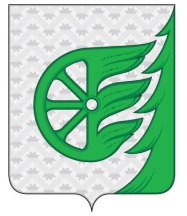 Администрация городского округа город ШахуньяНижегородской областиП О С Т А Н О В Л Е Н И Е